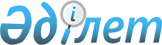 О бюджете Акшатского сельского округа Чингирлауского района на 2024-2026 годыРешение Чингирлауского районного маслихата Западно-Казахстанской области от 27 декабря 2023 года № 15-3.
      В соответствии с подпунктом 1) пункта 1 статьи 6 Закона Республики Казахстан "О местном государственном управлении и самоуправлении в Республике Казахстан",Чингирлауский районный маслихат РЕШИЛ:
      1. Утвердить бюджет Акшатского сельского округа Чингирлауского района на 2024-2026 годы согласно приложениям 1, 2 и 3 соответственно, в том числе на 2024 год в следующих объемах:
      1) доходы – 50 479 тысяч тенге:
      налоговые поступления – 3 489 тысяч тенге;
      неналоговые поступления – 93 тысячи тенге;
      поступления от продажи основного капитала – 0 тенге;
      поступления трансфертов – 46 897 тысяч тенге;
      2) затраты – 52 206 тысяч тенге;
      3) чистое бюджетное кредитование – 0 тенге:
      бюджетные кредиты – 0 тенге;
      погашение бюджетных кредитов – 0 тенге;
      4) сальдо по операциям с финансовыми активами – 0 тенге:
      приобретение финансовых активов – 0 тенге;
      поступления от продажи финансовых активов государства – 0 тенге;
      5) дефицит (профицит) бюджета – - 1 727 тысяч тенге;
      6) финансирование дефицита (использование профицита) бюджета – 1 727 тысяч тенге:
      поступление займов – 0 тенге;
      погашение займов – 0 тенге;
      используемые остатки бюджетных средств – 1 727 тысяч тенге.
      Сноска. Пункт 1 - в редакции решения Чингирлауского районного маслихата Западно-Казахстанской области от 05.03.2024 № 18-3 (вводится в действие с 01.01.2024).


      2. Поступления в бюджет Акшатского сельского округа на 2024 год формируются в соответствии с Бюджетным кодексом Республики Казахстан.
      3. Учесть в бюджете Акшатского сельского округа на 2024 год поступление целевых трансфертов из республиканского бюджета в общей сумме 102 тысячи тенге:
      на повышение заработной платы отдельных категорий гражданских служащих, работников организаций, содержащихся за счет средств государственного бюджета, работников казенных предприятий – 102 тысячи тенге.
      4. Предусмотреть в бюджете Акшатского сельского округа на 2024 год поступления субвенции, передаваемой из районного бюджета в сумме 46 795 тысяч тенге.
      5. Настоящее решение вводится в действие с 1 января 2024 года. Бюджет Акшатского сельского округа на 2024 год
      Сноска. Приложение 1 - в редакции решения Чингирлауского районного маслихата Западно-Казахстанской области от 05.03.2024 № 18-3 (вводится в действие с 01.01.2024). Бюджет Акшатского сельского округа на 2025 год Бюджет Акшатского сельского округа на 2026 год
					© 2012. РГП на ПХВ «Институт законодательства и правовой информации Республики Казахстан» Министерства юстиции Республики Казахстан
				
      Председатель маслихата

С. Тургалиев
Приложение 1
к решению Чингирлауского
районного маслихата
от 27 декабря 2023 года № 15-3
Категория
Категория
Категория
Категория
Категория
Сумма, тысяч тенге
Класс
Класс
Класс
Класс
Сумма, тысяч тенге
Подкласс
Подкласс
Подкласс
Сумма, тысяч тенге
Специфика
Специфика
Сумма, тысяч тенге
Наименование
Сумма, тысяч тенге
1) Доходы
50 479
1
Налоговые поступления
3 489
01
Подоходный налог
600
2
Индивидуальный подоходный налог
600
04
Налоги на собственность
2 239
1
Налоги на имущество
70
3
Земельный налог
20
4
Налог на транспортные средства
1 649
5
Единый земельный налог
500
05
Внутренние налоги на товары, работы и услуги
650
3
Поступления за использование природных и других ресурсов
650
2
Неналоговые поступления
93
01
Доходы от государственной собственности
93
5
Доходы от аренды имущества, находящегося в государственной собственности
93
06
Прочие неналоговые поступления
0
1
Прочие неналоговые поступления
0
3
Поступления от продажи основного капитала
0
4
Поступления трансфертов
46 897
02
Трансферты из вышестоящих органов государственного управления
46 897
3
Трансферты из районного (города областного значения) бюджета
46 897
Функциональная группа
Функциональная группа
Функциональная группа
Функциональная группа
Функциональная группа
Сумма, тысяч тенге
Функциональная подгруппа
Функциональная подгруппа
Функциональная подгруппа
Функциональная подгруппа
Сумма, тысяч тенге
Администратор бюджетных программ
Администратор бюджетных программ
Администратор бюджетных программ
Сумма, тысяч тенге
Программа
Программа
Сумма, тысяч тенге
Наименование
Сумма, тысяч тенге
2) Затраты
52 206
01
Государственные услуги общего характера
46 434
1
Представительные, исполнительные и другие органы, выполняющие общие функции государственного управления
46 434
124
Аппарат акима города районного значения, села, поселка, сельского округа
46 434
001
Услуги по обеспечению деятельности акима города районного значения, села, поселка, сельского округа
46 434
07
Жилищно-коммунальное хозяйство
5 772
3
Благоустройство населенных пунктов
5 772
124
Аппарат акима города районного значения, села, поселка, сельского округа
5 772
008
Освещение улиц в населенных пунктах
2 280
009
Обеспечение санитарии населенных пунктов
1 238
011
Благоустройство и озеленение населенных пунктов
2 254
3) Чистое бюджетное кредитование
0
Бюджетные кредиты
0
Категория
Категория
Категория
Категория
Категория
Сумма, тысяч тенге
Класс
Класс
Класс
Класс
Сумма, тысяч тенге
Подкласс
Подкласс
Подкласс
Сумма, тысяч тенге
Специфика
Специфика
Сумма, тысяч тенге
Наименование
Сумма, тысяч тенге
5
Погашение бюджетных кредитов
0
01
Погашение бюджетных кредитов
0
1
Погашение бюджетных кредитов, выданных из государственного бюджета
0
13
Погашение бюджетных кредитов, выданных из местного бюджета физическим лицам
0
4) Сальдо по операциям с финансовыми активами
0
Функциональная группа
Функциональная группа
Функциональная группа
Функциональная группа
Функциональная группа
Сумма, тысяч тенге
Функциональная подгруппа
Функциональная подгруппа
Функциональная подгруппа
Функциональная подгруппа
Сумма, тысяч тенге
Администратор бюджетных программ
Администратор бюджетных программ
Администратор бюджетных программ
Сумма, тысяч тенге
Программа
Программа
Сумма, тысяч тенге
Наименование
Сумма, тысяч тенге
Приобретение финансовых активов
0
Категория
Категория
Категория
Категория
Категория
Сумма, тысяч тенге
Класс
Класс
Класс
Класс
Сумма, тысяч тенге
Подкласс
Подкласс
Подкласс
Сумма, тысяч тенге
Специфика
Специфика
Сумма, тысяч тенге
Наименование
Сумма, тысяч тенге
6
Поступления от продажи финансовых активов государства
0
01
Поступления от продажи финансовых активов государства
0
1
Поступления от продажи финансовых активов внутри страны
0
5) Дефицит (профицит) бюджета
-1 727
6) Финансирование дефицита (использование профицита) бюджета
1 727
7
Поступления займов
0
01
Внутренние государственные займы
0
2
Договоры займа
0
Функциональная группа
Функциональная группа
Функциональная группа
Функциональная группа
Функциональная группа
Сумма, тысяч тенге
Функциональная подгруппа
Функциональная подгруппа
Функциональная подгруппа
Функциональная подгруппа
Сумма, тысяч тенге
Администратор бюджетных программ
Администратор бюджетных программ
Администратор бюджетных программ
Сумма, тысяч тенге
Программа
Программа
Сумма, тысяч тенге
Наименование
Сумма, тысяч тенге
16
Погашение займов
1 727
Категория
Категория
Категория
Категория
Категория
Сумма, тысяч тенге
Класс
Класс
Класс
Класс
Сумма, тысяч тенге
Подкласс
Подкласс
Подкласс
Сумма, тысяч тенге
Специфика
Специфика
Сумма, тысяч тенге
Наименование
Сумма, тысяч тенге
8
Используемые остатки бюджетных средств
1 727
01
Остатки бюджетных средств
1 727
1
Свободные остатки бюджетных средств
1 727
01
Свободные остатки бюджетных средств
1 727Приложение 2 к решению
Чингирлауского районного
маслихата
от 27 декабря 2023 года № 15-3
Категория
Категория
Категория
Категория
Категория
Сумма, тысяч тенге
Класс
Класс
Класс
Класс
Сумма, тысяч тенге
Подкласс
Подкласс
Подкласс
Сумма, тысяч тенге
Специфика
Специфика
Сумма, тысяч тенге
Наименование
Сумма, тысяч тенге
1) Доходы
56 616
1
Налоговые поступления
3 639
01
Подоходный налог
700
2
Индивидуальный подоходный налог
700
04
Налоги на собственность
2 239
1
Налоги на имущество
70
3
Земельный налог
20
4
Налог на транспортные средства
1 649
5
Единый земельный налог
500
05
Внутренние налоги на товары, работы и услуги
700
3
Поступления за использование природных и других ресурсов
700
2
Неналоговые поступления
93
01
Доходы от государственной собственности
93
5
Доходы от аренды имущества, находящегося в государственной собственности
93
06
Прочие неналоговые поступления
0
1
Прочие неналоговые поступления
0
3
Поступления от продажи основного капитала
0
4
Поступления трансфертов
52 884
02
Трансферты из вышестоящих органов государственного управления
52 884
3
Трансферты из районного (города областного значения) бюджета
52 884
Функциональная группа
Функциональная группа
Функциональная группа
Функциональная группа
Функциональная группа
Сумма, тысяч тенге
Функциональная подгруппа
Функциональная подгруппа
Функциональная подгруппа
Функциональная подгруппа
Сумма, тысяч тенге
Администратор бюджетных программ
Администратор бюджетных программ
Администратор бюджетных программ
Сумма, тысяч тенге
Программа
Программа
Сумма, тысяч тенге
Наименование
Сумма, тысяч тенге
2) Затраты
56 616
01
Государственные услуги общего характера
51 677
1
Представительные, исполнительные и другие органы, выполняющие общие функции государственного управления
51 677
124
Аппарат акима города районного значения, села, поселка, сельского округа
51 677
001
Услуги по обеспечению деятельности акима города районного значения, села, поселка, сельского округа
51 677
07
Жилищно-коммунальное хозяйство
4 939
3
Благоустройство населенных пунктов
4 939
124
Аппарат акима города районного значения, села, поселка, сельского округа
4 939
008
Освещение улиц в населенных пунктах
2 360
009
Обеспечение санитарии населенных пунктов
1 281
011
Благоустройство и озеленение населенных пунктов
1 298
3) Чистое бюджетное кредитование
0
Бюджетные кредиты
0
Категория
Категория
Категория
Категория
Категория
Сумма, тысяч тенге
Класс
Класс
Класс
Класс
Сумма, тысяч тенге
Подкласс
Подкласс
Подкласс
Сумма, тысяч тенге
Специфика
Специфика
Сумма, тысяч тенге
Наименование
Сумма, тысяч тенге
5
Погашение бюджетных кредитов
0
01
Погашение бюджетных кредитов
0
1
Погашение бюджетных кредитов, выданных из государственного бюджета
0
13
Погашение бюджетных кредитов, выданных из местного бюджета физическим лицам
0
4) Сальдо по операциям с финансовыми активами
0
Функциональная группа
Функциональная группа
Функциональная группа
Функциональная группа
Функциональная группа
Сумма, тысяч тенге
Функциональная подгруппа
Функциональная подгруппа
Функциональная подгруппа
Функциональная подгруппа
Сумма, тысяч тенге
Администратор бюджетных программ
Администратор бюджетных программ
Администратор бюджетных программ
Сумма, тысяч тенге
Программа
Программа
Сумма, тысяч тенге
Наименование
Сумма, тысяч тенге
Приобретение финансовых активов
0
Категория
Категория
Категория
Категория
Категория
Сумма, тысяч тенге
Класс
Класс
Класс
Класс
Сумма, тысяч тенге
Подкласс
Подкласс
Подкласс
Сумма, тысяч тенге
Специфика
Специфика
Сумма, тысяч тенге
Наименование
Сумма, тысяч тенге
6
Поступления от продажи финансовых активов государства
0
01
Поступления от продажи финансовых активов государства
0
1
Поступления от продажи финансовых активов внутри страны
0
5) Дефицит (профицит) бюджета
0
6) Финансирование дефицита (использование профицита) бюджета
0
7
Поступления займов
0
01
Внутренние государственные займы
0
2
Договоры займа
0
Функциональная группа
Функциональная группа
Функциональная группа
Функциональная группа
Функциональная группа
Сумма, тысяч тенге
Функциональная подгруппа
Функциональная подгруппа
Функциональная подгруппа
Функциональная подгруппа
Сумма, тысяч тенге
Администратор бюджетных программ
Администратор бюджетных программ
Администратор бюджетных программ
Сумма, тысяч тенге
Программа
Программа
Сумма, тысяч тенге
Наименование
Сумма, тысяч тенге
16
Погашение займов
0
Категория
Категория
Категория
Категория
Категория
Сумма, тысяч тенге
Класс
Класс
Класс
Класс
Сумма, тысяч тенге
Подкласс
Подкласс
Подкласс
Сумма, тысяч тенге
Специфика
Специфика
Сумма, тысяч тенге
Наименование
Сумма, тысяч тенге
8
Используемые остатки бюджетных средств
0
01
Остатки бюджетных средств
0
1
Свободные остатки бюджетных средств
0
01
Свободные остатки бюджетных средств
0Приложение 3 к решению
Чингирлауского районного
маслихата
от 27 декабря 2023 года № 15-3
Категория
Категория
Категория
Категория
Категория
Сумма, тысяч тенге
Класс
Класс
Класс
Класс
Сумма, тысяч тенге
Подкласс
Подкласс
Подкласс
Сумма, тысяч тенге
Специфика
Специфика
Сумма, тысяч тенге
Наименование
Сумма, тысяч тенге
1) Доходы
57 490
1
Налоговые поступления
3 739
01
Подоходный налог
750
2
Индивидуальный подоходный налог
750
04
Налоги на собственность
2 289
1
Налоги на имущество
70
3
Земельный налог
20
4
Налог на транспортные средства
1 699
5
Единый земельный налог
500
05
Внутренние налоги на товары, работы и услуги
700
3
Поступления за использование природных и других ресурсов
700
2
Неналоговые поступления
93
01
Доходы от государственной собственности
93
5
Доходы от аренды имущества, находящегося в государственной собственности
93
06
Прочие неналоговые поступления
0
1
Прочие неналоговые поступления
0
3
Поступления от продажи основного капитала
0
4
Поступления трансфертов
53 658
02
Трансферты из вышестоящих органов государственного управления
53 658
3
Трансферты из районного (города областного значения) бюджета
53 658
Функциональная группа
Функциональная группа
Функциональная группа
Функциональная группа
Функциональная группа
Сумма, тысяч тенге
Функциональная подгруппа
Функциональная подгруппа
Функциональная подгруппа
Функциональная подгруппа
Сумма, тысяч тенге
Администратор бюджетных программ
Администратор бюджетных программ
Администратор бюджетных программ
Сумма, тысяч тенге
Программа
Программа
Сумма, тысяч тенге
Наименование
Сумма, тысяч тенге
2) Затраты
57 490
01
Государственные услуги общего характера
52 354
1
Представительные, исполнительные и другие органы, выполняющие общие функции государственного управления
52 354
124
Аппарат акима города районного значения, села, поселка, сельского округа
52 354
001
Услуги по обеспечению деятельности акима города районного значения, села, поселка, сельского округа
52 354
07
Жилищно-коммунальное хозяйство
5 136
3
Благоустройство населенных пунктов
5 136
124
Аппарат акима города районного значения, села, поселка, сельского округа
5 136
008
Освещение улиц в населенных пунктах
2 454
009
Обеспечение санитарии населенных пунктов
1 332
011
Благоустройство и озеленение населенных пунктов
1 350
3) Чистое бюджетное кредитование
0
Бюджетные кредиты
0
Категория
Категория
Категория
Категория
Категория
Сумма, тысяч тенге
Класс
Класс
Класс
Класс
Сумма, тысяч тенге
Подкласс
Подкласс
Подкласс
Сумма, тысяч тенге
Специфика
Специфика
Сумма, тысяч тенге
Наименование
Сумма, тысяч тенге
5
Погашение бюджетных кредитов
0
01
Погашение бюджетных кредитов
0
1
Погашение бюджетных кредитов, выданных из государственного бюджета
0
13
Погашение бюджетных кредитов, выданных из местного бюджета физическим лицам
0
4) Сальдо по операциям с финансовыми активами
0
Функциональная группа
Функциональная группа
Функциональная группа
Функциональная группа
Функциональная группа
Сумма, тысяч тенге
Функциональная подгруппа
Функциональная подгруппа
Функциональная подгруппа
Функциональная подгруппа
Сумма, тысяч тенге
Администратор бюджетных программ
Администратор бюджетных программ
Администратор бюджетных программ
Сумма, тысяч тенге
Программа
Программа
Сумма, тысяч тенге
Наименование
Сумма, тысяч тенге
Приобретение финансовых активов
0
Категория
Категория
Категория
Категория
Категория
Сумма, тысяч тенге
Класс
Класс
Класс
Класс
Сумма, тысяч тенге
Подкласс
Подкласс
Подкласс
Сумма, тысяч тенге
Специфика
Специфика
Сумма, тысяч тенге
Наименование
Сумма, тысяч тенге
6
Поступления от продажи финансовых активов государства
0
01
Поступления от продажи финансовых активов государства
0
1
Поступления от продажи финансовых активов внутри страны
0
5) Дефицит (профицит) бюджета
0
6) Финансирование дефицита (использование профицита) бюджета
0
7
Поступления займов
0
01
Внутренние государственные займы
0
2
Договоры займа
0
Функциональная группа
Функциональная группа
Функциональная группа
Функциональная группа
Функциональная группа
Сумма, тысяч тенге
Функциональная подгруппа
Функциональная подгруппа
Функциональная подгруппа
Функциональная подгруппа
Сумма, тысяч тенге
Администратор бюджетных программ
Администратор бюджетных программ
Администратор бюджетных программ
Сумма, тысяч тенге
Программа
Программа
Сумма, тысяч тенге
Наименование
Сумма, тысяч тенге
16
Погашение займов
0
Категория
Категория
Категория
Категория
Категория
Сумма, тысяч тенге
Класс
Класс
Класс
Класс
Сумма, тысяч тенге
Подкласс
Подкласс
Подкласс
Сумма, тысяч тенге
Специфика
Специфика
Сумма, тысяч тенге
Наименование
Сумма, тысяч тенге
8
Используемые остатки бюджетных средств
0
01
Остатки бюджетных средств
0
1
Свободные остатки бюджетных средств
0
01
Свободные остатки бюджетных средств
0